UNIVERSIDADE FEDERAL DA PARAÍBA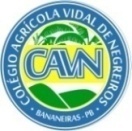 CENTRO DE CIÊNCIAS HUMANAS SOCIAIS E AGRÁRIASCOLÉGIO AGRÍCOLA VIDAL DE NEGREIROS QUESTIONÁRIO SOCIO-ECONÔMICO (CURSO SUBSEQUENTE)	O objetivo deste questionário é conhecer o perfil do estudante do Curso Técnico Subsequente. Para tanto, solicitamos que o mesmo seja preenchido completamente, procurando ser sincero e objetivo nas respostas.1. DADOS PESSOAIS:a) Nome Completo: ___________________________________________________________________________b) Sexo: (    ) Masculino   (     ) Femininoc) Data de Nascimento: _____/_____/______		Idade: ____ anosd) Qual o seu estado Civil? 	(    ) Solteiro(a)			(    ) Casado(a) ou mora com um(a) companheiro(a)	(    ) Separado(a), divorciado(a), desquitado(a)			(    ) Outro. Especificar ________________________________e) Você mora atualmente com:	(     ) Mãe e Pai		(     ) Apenas com seu Pai	(     ) Apenas com sua Mãe	(     ) Com um responsável (Quem?): ________________________________________________________	(     ) Mora só		(     ) Outro: ________________________________________________________f) Você vem de uma área:   	(    ) rural	(    ) urbana	(   ) rural-urbanag) Seu pai ou responsável desenvolve atividades ligadas:	(     ) Agricultura   	(     ) Comércio   	(     ) Indústria   		(     ) Ensino   	(     ) Saúde   		(     ) Transporte		(     ) Outra. Qual?________________________________h) Sua mãe ou responsável desenvolve atividades ligadas:	(     ) Agricultura   	(     ) Comércio   	(     ) Indústria   		(     ) Ensino	(     ) Saúde   		(     ) Dona de casa	(     ) Outra. Qual?________________________________2. DADOS ESCOLARES:a) Que tipo de Ensino Fundamental (1º ao 9º ano) você cursou?	(    ) Regular	(    ) Supletivo na Educação de Jovens e Adultos (EJA)b) Em seu Ensino Fundamental, você estudou em instituições:		(    ) Públicas 	(    ) Privadas	(    ) Maior parte em públicas	(    ) Maior parte em privadasc) Em que ano você concluiu o Ensino Fundamental? ___________.d) Que tipo de Ensino Médio você cursou?	(    ) Regular	(    ) Supletivo na Educação de Jovens e Adultos (EJA)e) Em seu Ensino Médio, você estudou em instituições:		(    ) Públicas 	(    ) Privadas	(    ) Maior parte em públicas	(    ) Maior parte em privadasf) Em que ano você concluiu o Ensino Médio? ___________.g) Qual a formação escolar de seu PAI? 	(     ) Não estudou				(     ) Ensino Superior incompleto (graduação)	(     ) 1ª a 4ª série do Ensino Fundamental	(     ) Ensino Superior completo (graduação)	(     ) 5ª a 8ª série do Ensino Fundamental	(     ) Pós-graduação (especialização)	(     ) Ensino Médio (2° grau) incompleto		(     ) Pós-graduação (mestrado e/ou doutorado)	(     ) Ensino Médio (2° grau) completo		(     ) Não seih) Qual a formação escolar de sua MÃE? 	(     ) Não estudou				(     ) Ensino Superior incompleto (graduação)	(     ) 1ª a 4ª série do Ensino Fundamental	(     ) Ensino Superior completo (graduação)	(     ) 5ª a 8ª série do Ensino Fundamental	(     ) Pós-graduação (especialização)	(     ) Ensino Médio (2° grau) incompleto		(     ) Pós-graduação (mestrado e/ou doutorado)	(     ) Ensino Médio (2° grau) completo		(     ) Não sei3. DADOS ECONÔMICOS:a) Quantas pessoas residem em sua casa, contando com você?	(    ) 1         (    ) 2	(    ) 3	(    ) 4	(    ) 5	(    ) 6	(    ) 7	(    ) mais que 7b) Das pessoas que residem em sua casa, quantas realizam atividades remuneradas (salário ou outra forma de provento):	(    ) 1         (    ) 2	(    ) 3	(    ) 4	(    ) mais que 4c) A renda mensal de sua família é, aproximadamente: (Considere a renda de todos que moram na sua casa)	(    ) até 1 salário mínimo		(    ) 1 a 2 salários mínimos		(    ) 2 a 5 salários mínimos	(    ) 5 a 10 salários mínimos	(    ) Acima de 10 salários mínimosd) A família é beneficiária do Programa Bolsa Família? (    ) Não 	(    ) Sim. Quanto? R$:_______________e) Assinale quais e quantos dos itens abaixo há em sua casa?f) Em sua casa, sua família utiliza: 	(     ) Telefone fixo		(     ) Telefone celular		(     ) Acesso à Internet	(     ) Assinatura de jornal e revistas	(     ) TV por assinatura		(     ) Netflix4. OUTRAS INFORMAÇÕES:a) Qual a cidade em que você reside? ______________________________________________________UF: ____b) Qual a distância do CAVN até a sua casa? _________Km.c) No seu deslocamento para o CAVN, você utilizará qual meio de transporte?	(     ) Veículo próprio			(     ) Transporte custeado pelo município de origem	(     ) Ônibus do CAVN			(     ) Veículo fretado	(     ) Ônibus de empresas de transporte: Quantos?__________	(     ) Outro (especificar) __________________________________d) Você tem alguma alergia?	(    )Não 	(    )Sim. Qual alergia?_______________________________________________________e) Você tem alguma doença crônica?	(    )Não 	(    )Sim. Qual doença?______________________________________________________f)Toma algum medicamento de uso contínuo? 	(    )Não 	(    )Sim. Qual medicamento?_________________________________________________g) Já sofreu algum acidente?	(    )Não 	(    )Sim. Qual tipo de acidente?_______________________________________________h) Já sofreu alguma cirurgia?	(    )Não 	(    )Sim. Qual tipo de cirurgia?________________________________________________i) Tem ou teve alguma doença grave?	(    )Não 	(    )Sim. Qual doença?______________________________________________________j) Tem alguma dieta especial?	(    )Não 	(    )Sim. Especificar:________________________________________________________k) Tem algum problema em realizar a Educação Física ou atividades práticas do curso?	(    )Não 	(    )Sim. Especificar:_____________________________________________________l) Tem alguma necessidade específica (física, mental, social)?	(    )Não 	(    )Sim. Especificar:_____________________________________________________m) Alguma outra informação importante? _____________________________________________________________________________________________________________________________________________________Colégio Agrícola Vidal de Negreiros, ______ de Maio de 2020._______________________________________       _______________________________________		        Assinatura do Aluno			     Assinatura do Responsável Legal123 ou maisNão TemTVCelular/SmartfoneComputador/notebookAutomóvel